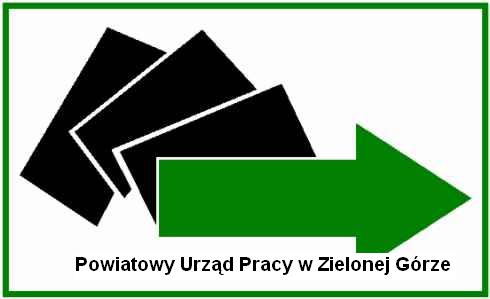 Powiatowy Urząd Pracy w zielonej górze                                        65-443 Zielona Góra, ul. Sienkiewicza 9Wykaz potrzeb szkoleniowych,bezrobotnych i poszukujących pracy, o którychmowa w art. 43 ustawy z dnia 20 kwietnia 2004 r. o promocji zatrudnienia 
i instytucjach rynku pracy (tj. Dz. U. z 2008 r. 
nr 69, poz. 415 z późn. zm.).Zielona Góra, styczeń 2012 r.Niniejszy „Wykaz potrzeb szkoleniowych bezrobotnych i poszukujących pracy, o których mowa w art. 43 ustawy z dnia 20 kwietnia 2004 r. o promocji zatrudnienia i instytucjach rynku pracy (Dz. U. z 2008 r. Nr 69, poz. 415                  z późn. zm.)”, zwanych dalej „osobami uprawnionymi" został opracowany zgodnie z wytycznymi zawartymi w Rozporządzeniu Ministra Pracy i Polityki Społecznej z dnia 14 września 2010 r. w sprawie standardów i warunków prowadzenia usług rynku pracy (Dz. U. z 2010 r. Nr 177, poz. 1193)                        z wykorzystaniem:zgłoszeń osób uprawnionych (analiza 137 „Kart zgłoszenia potrzeby szkoleniowej" złożonych przez osoby bezrobotne);wyników badań potrzeb szkoleniowych osób uprawnionych;zgłoszeń pracowników powiatowego urzędu   pracy, doradców zawodowych, pośredników pracy i liderów klubu pracy;zgłoszeń  jednostek   organizacyjnych  pomocy   społecznej   oraz   centrum   integracji społecznej;innych dokumentów, badań lub informacji mogących mieć istotne znaczenie przy sporządzaniu wykazu potrzeb szkoleniowych.Tabela   1.   Wykaz   potrzeb   szkoleniowych   bezrobotnych   i   poszukujących pracy, o których mowa w art. 43 ustawy z dnia 20 kwietnia 2004 r. o promocji zatrudnienia 
i instytucjach rynku pracy (Dz. U. z 2008 r. Nr 69, poz. 415 z późn. zm.), zwanych dalej „osobami uprawnionymi”.Przedmiotowe opracowanie stanowi element do sporządzenia planu szkoleń dla osób bezrobotnych na 2012 r.Opracowanie: Centrum Aktywizacji Zawodowej. 
Alicja Niezgodzka - Specjalista ds. rozwoju zawodowego.Lp.Potrzeby szkolenioweOpisy, uwagi, dodatkowe wyjaśnienieEfekt realizacji1-2.3.4.5.Tematyka szkoleń zgłoszona przez osoby bezrobotne zarejestrowane w Powiatowym Urzędzie Pracy w Zielonej GórzeTematyka szkoleń zgłoszona przez pracowników Powiatowego Urzędu Pracy w Zielonej Górze (doradców zawodowych, pośredników pracy i lidera klubu pracy)Tematyka szkoleń zgłoszona przez jednostki organizacyjne pomocy społecznej oraz centrum integracji społecznejMiejsce szkoleńCzas szkoleńForma realizacjiPrezentowany układ posiada charakterhierarchiczny: rozpoczyna się od szkoleń, na które zgłoszono największe zapotrzebowanie:Szkolenie z zakresu obsługi komputera 
(46 osób);Obsługa kasy fiskalnej (42 osoby);Operator wózka widłowego (32 osoby);Operator maszyn budowlanych 
(11 osób);Nauka języka obcego (9 osób);Obsługa urządzeń biurowych (8 osób);Prawo jazdy kat. C+ E (8 osób);Opiekun osób starszych lub dzieci z nauką  języka obcego (7 osób);Specjalista ds. kadr i płac (6 osób);Magazynier (5 osób);Księgowość (5 osób);Kurs florystyczny (5 osób);Kurs na przewóz rzeczy (5 osób);Prawo jazdy kat. C (5 osób);Kurs kosmetyczny (5 osób);Kurs fryzjerski (4 osoby);Grafika komputerowa ( 3 osoby);Spawacz (3 osoby);Pomocnik Restauracji (3 osoby);Uprawnienia elektroenergetyczne 
(3 osoby);Krawcowa (3 osoby);Dekoracja i projektowanie wnętrz (2osoby);Przewóz materiałów niebezpiecznych ADR (2 osoby);Pilarz – drwal (2 osoby);Kurs masażu (2 osoby);Szkolenie z zakresu BHP (2 osoby);Malarz, płytkarz, szpachlarz (2 osoby);Szkolenie gastronomiczne (2 osoby);ABC biznesu własna firma (2 osoby);Świadectwo kwalifikacji (2 osoby);Kurs HDS (2 osoby);Obsługa programu AUTO– CAD 
(1 osoba);Obrót nieruchomościami (1 osoba);Przedsiębiorczość (1 osoba);Ogrodnik (1 osoba);Zarządzanie Zasobami Ludzkimi 
(1 osoba);Prawo jazdy kat. D (1 osoba);Kurs cięcia stali palnikiem acetylenowo 
– tlenowym (1 osoba);Sprzątaczka (1 osoba);Doradztwo zawodowe (1 osoba);Transport i logistyka (1 osoba);Hydraulik (1 osoba);Operator obrabiarek CNC (1 osoba);Pracownik ochrony z I stopniem licencji (1 osoba);ECDL – II stopnia (1 osoba);Podstawowa obsługa komputera (x3);Efektywny sprzedawca z obsługą komputera i kasy fiskalnej (x3);Operator maszyn budowlanych (koparki 
i koparko – ładowarki) (x3);Świadectwo kwalifikacji – przewóz osób (x2);Świadectwo kwalifikacji – przewóz               rzeczy (x2);Specjalista ds. kadr i płac (x2);Profesjonalny magazynier z obsługą kasy fiskalnej, komputera w zakresie fakturowania, z podstawami gospodarki magazynowej (x2);Operator wózka podnośnikowego 
z uprawnieniami do wymiany butli gazowej (x2);Uprawnienia elektroenergetyczne 
do 1 kV (x2);ABC działalności gospodarczej (x2);Obsługa programu AUTO – CAD (x2);Szkolenie z zakresu umiejętności aktywnego poszukiwania pracy (x2);Kurs opiekuna osób starszych i niepełnosprawnych ze znajomością języka niemieckiego (x2);Uprawnienia spawacza TIG, MAG (x1);Kurs grafika komputerowego (x1);Uprawnienia budowlane na wysokości powyżej 3 m. (x1);Kurs na ADR (x1);Prawo jazdy kat. C. (x1);Pracownik ochrony fizycznej 
I stopnia(x1);Podstawy księgowości (x1).Sprzedawca z kasą fiskalną (x4);Obsługa wózków widłowych (x3);Obsługa koparko – ładowarki i innego sprzętu budowlanego (x3);Kadry i płace z prawem rachunkowym 
i podatkowym (x2);Zakładanie własnej działalności gospodarczej (x2);Kurs komputerowy (x2);Magazynier (x2);Szkolenie z zakresu umiejętności aktywnego poszukiwania pracy (x2);Spawacz TIG, MAG (x2);Opiekun osób starszych i niepełnosprawnych (x2);Kelner – barman (x2);Księgowość (x2);Kurs języka obcego (x2);Prawa jazdy kat. B, C, C+E (x1);Sztuka telemarketingu (x1);Aranżacja terenów zielonych (x1);Profesjonalne sprzątanie (x1);Kurs kosmetyczny (x1);Wykorzystanie narzędzi internetowych (x1);Uprawnienia elektroenergetyczne do 1 kV (x1);Świadectwo kwalifikacji – przewóz osób,  przewóz rzeczy (x1);Florystyka i podstawy dekoracji wnętrz (x1);Pracownik ochrony fizycznej I st. (x1);Palacz C.O. (x1);Szwaczka (x1);Posadzkarz – tynkarz (x1);Monter okien (x1);Animator czasu wolnego (x1);Pilot wycieczek krajowych i zagranicznych (x1);Prowadzenie sekretariatu z językiem obcym (x1);Opiekun dziecięcy (x1);Malarz- tapeciarz (x1).OdległośćPreferowane są niewielkie odległości ośrodka szkoleniowego od miejsca zamieszkania.Potrzeba dojazdówWiększą gotowość dojazdów na szkolenia wykazują mężczyźni niż kobiety.Potrzeba noclegówWiększą mobilność i gotowość szkoleń wyjazdowych (z noclegiem) wykazują osoby młode oraz mężczyźni.Preferowana długość/ czas trwania szkolenia to okres do 1 miesiąca, niemniej jednak część osób bezrobotnych wyraża gotowość udziału w szkoleniach dłuższych mając na uwadze możliwość uzyskania dodatkowych uprawnień bądź nabycia nowych kwalifikacji zawodowych.Czas realizacji zajęćOsoby bezrobotne częściej zainteresowane są udziałem w szkoleniach realizowanych w godzinach  08.00 – 16.00, niż w godzinach popołudniowo – wieczornych.Osoby bezrobotne przejawiają większe zainteresowanie udziałem w szkoleniach teoretyczno – praktycznych i praktycznych, niż 
w szkoleniach teoretycznych, prowadzonych metodą wykładową.Nabycie wiedzy, umiejętności i kwalifikacji w wymienionych zakresachZwiększenie poziomu kompetencji zawodowych.Zwiększenie szansy uzyskania zatrudnienia.Synergia aktywizacji zawodowej 
z życiem prywatnym; szczególnie w przypadku matek.Efektowne wykorzystanie nabytej wiedzy i umiejętności w praktyce.Pogodzenie aktywności zawodowej z życiem osobistym.Nabycie praktycznych umiejętności i sprawności niezbędnych do podjęcia pracy w zawodzie wybranym.